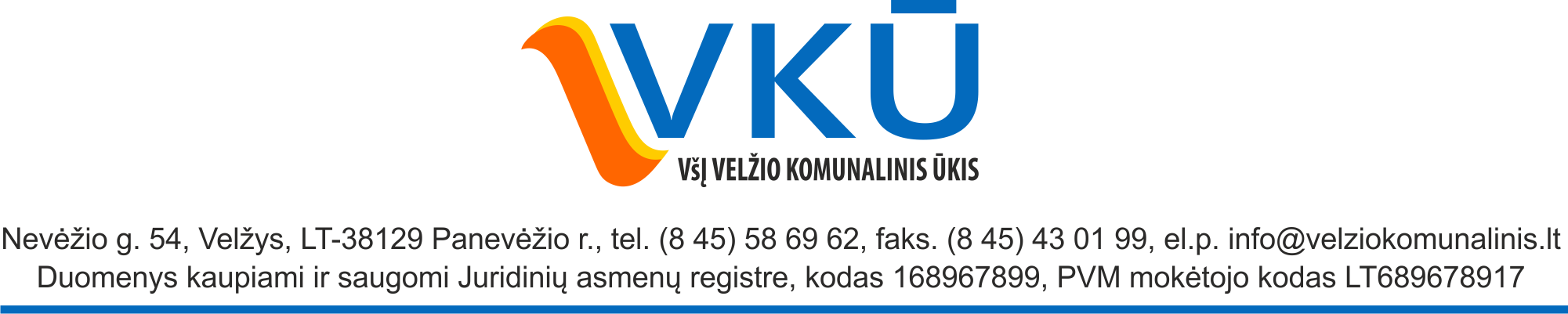 ATVIRO KONKURSO SĄLYGOS SUSKYSTINTOS NAFTOS DUJOS (SND) / PROPANAS I SKYRIUSBENDROSIOS NUOSTATOSVšĮ Velžio komunalinis ūkis (toliau – Įsigyjančioji organizacija) numato pirkti suskystintas naftos dujas / propaną. Pirkimas vykdomas atviro konkurso (toliau – Konkursas) būdu, vadovaujantis Įmonių, veikiančių energetikos srityje, energijos ar kuro, kurių reikia elektros ir šilumos energijai gaminti, pirkimų taisyklėmis (toliau – Taisyklės), patvirtintomis Lietuvos Respublikos Vyriausybės 2003 m. kovo 3 d. nutarimu Nr. 277 ((aktuali redakcija), kitais Lietuvos Respublikos teisės aktais bei šiomis Konkurso sąlygomis (toliau – Sąlygos).Sąlygos patvirtintos pirkimų vykdymo komisijos 2021-08-06 (posėdžio protokolo Nr. I10- 655) sprendimu.Vartojamos pagrindinės sąvokos, apibrėžtos Taisyklėse.Pirkimas atliekamas laikantis lygiateisiškumo, nediskriminavimo, skaidrumo, abipusio pripažinimo, proporcingumo principų ir konfidencialumo bei nešališkumo reikalavimų. Priimant sprendimus dėl Sąlygų, vadovaujamasi racionalumo principu.Įsigyjančioji organizacija yra pridėtinės vertės mokesčio (toliau – PVM) mokėtoja.Visos pirkimo sąlygos nustatytos pirkimo dokumentuose, kuriuos sudaro:skelbimas apie pirkimą;Sąlygos (kartu su priedais);dokumentų paaiškinimai (patikslinimai), taip pat atsakymai į tiekėjų klausimus (jeigu bus);kita Įsigyjančiosios organizacijos interneto svetainėje pateikta informacija.Bet kokia informacija, Sąlygų paaiškinimai, pranešimai ar kitas Įsigyjančiosios organizacijos ir tiekėjo susirašinėjimas yra vykdomas tik el. paštu, taip pat skelbiami Įsigyjančiosios organizacijos interneto svetainėje adresu www.velziokomunalinis.lt. II SKYRIUSPIRKIMO OBJEKTASPirkimo objektas – Suskystintos naftos dujos (SND)/propanas. Paskirtis – šilumos gamyba.Maksimalus planuojamas Kuro kiekis – 5000 kg (penki tūkstančiai kg). Įsigyjančioji organizacija neįsipareigoja nupirki visą Kuro kiekį, perkama bus pagal poreikį.Kuro sudėtis ir kokybė turi atitikti Techninėje specifikacijoje Nr. I10-645 (Sąlygų 1 priedas) nurodytus reikalavimus.Kuro tiekimo terminas 12 (dvylika) mėnesių nuo Sutarties įsigaliojimo. Kuras balionuose pristatomas į katilinę, esančią Taikos g. 5, Perekšlių k., Panevėžio r. Kuro tiekimas vykdomas pagal su Konkurso nugalėtoju pasirašytą pirkimo–pardavimo sutartį (toliau – Sutartis).Pasiūlyme (Sąlygų 2 priedas) tiekėjai pateikia 1 (vieno) kg Kuro kainą su transportavimo išlaidomis iki Katilinės, balionų iškrovimo ir pajungimo išlaidomis.Pasiūlymas pateikiamas pilnai apimčiai ir į dalis neskirstomas, pateikti alternatyvių pasiūlymų neleidžiama.III SKYRIUSKVALIFIKACINIAI REIKALAVIMAITiekėjas, dalyvaujantis pirkime, turi atitikti lentelėje nurodytus minimalius kvalifikacijos reikalavimus ir kartu su pasiūlymu pateikti atitikimą įrodančius dokumentus (bus vertinami tik galimo laimėtojo pateikti atitikimą kvalifikaciniams reikalavimams įrodantys dokumentai):Įsigyjančioji organizacija atmeta tiekėjo pasiūlymą, jeigu Pirkimo komisija, nustato, kad jis pateikė netikslius arba neišsamius kvalifikacinius duomenis ir jeigu Įsigyjančiosios organizacijos paprašytas tiekėjas ne vėliau kaip per 3 (tris) darbo dienas po tokio prašymo tiekėjui pateikimo nepašalino šių trūkumų. Tiekėjui per nustatytą terminą nepateikus Įsigyjančiosios organizacijos prašyme nurodytų duomenų, Įsigyjančioji organizacija ne vėliau kaip per 2 (dvi) darbo dienas nuo sprendimo apie tiekėjo pasiūlymo atmetimą apie tai raštu informuoja tiekėją.IV SKYRIUSRĖMIMASIS KITŲ ŪKIO SUBJEKTŲ PAJĖGUMAIS IR SUBTIEKĖJŲ PASITELKIMASTiekėjas gali remtis kitų ūkio subjektų pajėgumais, kad atitiktų finansinio, ekonominio, techninio ir (arba) profesinio pajėgumo reikalavimus (jeigu tokie reikalavimai keliami), neatsižvelgiant į ryšio su tais ūkio subjektais teisinį pobūdį. Tiekėjas gali remtis kitų ūkio subjektų pajėgumais, kad atitiktų reikalavimus dėl išsilavinimo, profesinės kvalifikacijos ir (arba) profesinės patirties (jeigu tokie reikalavimai keliami). Jeigu tiekėjas remiasi kito ūkio subjekto pajėgumais, jis, teikdamas pasiūlymą, turi pateikti įrodymus, kurie patvirtintų, kad tiekėjui ūkio subjektų ištekliai bus prieinami per visą sutartinių įsipareigojimų vykdymo laikotarpį. Tokiais įrodymais gali būti ūkio subjekto įsipareigojimas (deklaracija), kad jis turės reikiamus išteklius, sutartis su tiekėju ir pan. Tiekėjas, ketinantis pasitelkti subtiekėjus, kartu su pasiūlymu turi pateikti subtiekėjų sutikimą (Sąlygų 3 priedas).Tiekėjas savo pasiūlyme privalo nurodyti: ūkio subjektus, kurių pajėgumais remiasi tiekėjas, kad atitiktų finansinio, ekonominio, techninio ir (arba) profesinio pajėgumo reikalavimus (jeigu tokie reikalavimai keliami). Šiais ūkio subjektais laikomi ir ekspertai, kurie pirkimo laimėjimo ir Sutarties sudarymo atveju bus įdarbinti tiekėjo;jeigu ūkio subjektas pasiūlyme nėra nurodomas, šio ūkio subjekto pajėgumais remtis negalima. Tačiau, jeigu pasiūlyme nurodytas ūkio subjektas netenkina jam keliamų reikalavimų, jis per pirkimo komisijos nustatytą terminą elektroniniu paštu gali būti pakeičiamas reikalavimus atitinkančiu ūkio subjektu.Jeigu tiekėjas Sutarties vykdymui ketina pasitelkti subtiekėjus (kurių pajėgumais tiekėjas nesiremia) ir jie yra žinomi pasiūlymo pateikimo dienai, tai pasiūlyme privalo nurodyti kokiai Sutarties daliai ir kokius subtiekėjus jis ketina pasitelkti. Jeigu tokie subtiekėjai nežinomi, tai tiekėjas šią informaciją galės nurodyti vėliau, jei bus nustatytas laimėtoju ir su juo bus sudaroma Sutartis.Įsigyjančioji organizacija neriboja tiekėjų galimybės pasitelkti subtiekėjus ir (arba) tiekėjų grupės narius. Tiekėjas privalo informuoti apie minėtos informacijos pasikeitimus. Kartu su informacija apie keičiamus pasiūlyme nurodytus subtiekėjus, kuriems buvo keliami kvalifikaciniai reikalavimai, pateikiami kvalifikaciją patvirtinantys dokumentai.V SKYRIUSTIEKĖJŲ GRUPĖS DALYVAVIMAS PIRKIMEJei pirkime dalyvauja tiekėjų grupė, ji pasiūlyme turi pateikti jungtinės veiklos sutarties (toliau – JVS) kopiją. JVS turi būti nurodyta:tiekėjų grupės sudėtis ir kiekvieno tiekėjų grupės nario įsipareigojimai vykdant numatomą su Įsigyjančiąja organizacija sudaryti Sutartį, šių įsipareigojimų vertės dalis, išreikšta procentiniu dydžiu, įeinanti į bendrą Sutarties vertę;solidari visų JVS šalių atsakomybė už iš Konkurso ar Sutarties kylančių prievolių Įsigyjančiajai organizacijai ir įsipareigojimų nevykdymą (įskaitant ir tokius iš Sutarties kylančius bendrus įsipareigojimus, kurie savo esme tęstųsi ilgiau nei Sutarties ar JVS terminas);JVS narys, atstovaujantis tiekėjų grupę (su kuriuo Įsigyjančioji organizacija turėtų tvarkyti bendrus reikalus, susijusius su Konkursu: bendrauti pasiūlymo vertinimo metu kylančiais klausimais, teikti su pasiūlymo įvertinimu susijusią informaciją ir pasirašyti Sutartį);JVS narys, įgaliotas teikti sąskaitas atsiskaitymams (mokėjimai bus atliekami tik vienam iš JVS narių) ir pasirašyti su Sutarties įgyvendinimu susijusius dokumentus.Įsigyjančioji organizacija nereikalauja, kad tiekėjų grupės pateiktą pasiūlymą pripažinus laimėjusiu ir pasiūlius sudaryti Sutartį, ši tiekėjų grupė įgytų tam tikrą teisinę formą. VI SKYRIUSPASIŪLYMŲ RENGIMO REIKALAVIMAITiekėjo teikiamas pasiūlymas turi atitikti Techninės specifikacijos Nr. I10-645 (Sąlygų 1 priedas) reikalavimus. Pateikdamas pasiūlymą tiekėjas sutinka su šiomis Sąlygomis ir patvirtina, kad Sąlygos jam aiškios ir suprantamos, o jo pasiūlyme pateikta informacija yra teisinga ir apima viską, ko reikia Sutarties įvykdymui.Tiekėjas pasiūlymą privalo pateikti pagal Sąlygų 2 priede pateiktą formą. Pasiūlymas turi būti pateiktas raštu užklijuotame voke. Ant voko turi būti užrašytas Įsigyjančiosios organizacijos  pavadinimas ir adresas, pirkimo pavadinimas, tiekėjo pavadinimas ir adresas. Ant voko taip pat turi būti užrašas „Neatplėšti iki 2021 m. rugpjūčio 25 d. d. 9.00 val.“ Vokas su pasiūlymu grąžinamas jį atsiuntusiam tiekėjui, jeigu pasiūlymas pateiktas neužklijuotame voke ar gautas pavėluotai.Pasiūlymas turi būti pasirašytas tiekėjo vadovo arba jo įgalioto asmens. Jeigu pasiūlymą pasirašo įgaliotas asmuo, tokiu atveju tiekėjas kartu su pasiūlymu privalo pateikti įgaliojimą, suteikiantį teisę pasirašyti pasiūlymą.Pasiūlymo lapai su priedais turi būti sunumeruoti, sutvirtinti tarpusavyje taip, kad negalima būtų jų išardyti nepaliekant tokį išardymą patvirtinančių žymių (pavyzdžiui, surišti ar sutvirtinti kniedėmis, tai yra sutvirtinti tarpusavyje), ir paskutinio lapo antrojoje pusėje patvirtinti tiekėjo ar jo įgalioto asmens parašu. Pasiūlymo (su priedais) paskutinio lapo antrojoje pusėje turi būti nurodytas tiekėjo ar jo įgalioto asmens vardas ir (ar) padėtas antspaudas (jeigu jie turi antspaudą), nurodyta pavardė, pareigos (jeigu jos yra) ir pasiūlymo lapų skaičius.Tiekėjo pasiūlymas bei kita korespondencija pateikiama lietuvių kalba. Jeigu atitinkami dokumentai yra išduoti kita kalba, turi būti pateiktas vertėjo parašu patvirtintas vertimas į lietuvių kalbą.Užsienio valstybių tiekėjų kvalifikacijos reikalavimus įrodantys dokumentai legalizuojami vadovaujantis Lietuvos Respublikos Vyriausybės 2006 m. spalio 30 d. nutarimu          Nr. 1079 „Dėl dokumentų legalizavimo ir tvirtinimo pažyma (Apostille) tvarkos aprašo patvirtinimo“ ir 1961 m. spalio 5 d. Hagos konvencija dėl užsienio valstybėse išduotų dokumentų legalizavimo panaikinimo.Pasiūlymą sudaro tiekėjo pateiktų dokumentų visuma:užpildyta pasiūlymo forma, parengta pagal Sąlygų 2 priedą;Sąlygose nurodytus, minimalius reikalavimus pagrindžiantys, dokumentai;suskystintų naftos dujų gamyklos – gamintojos arba suskystintas naftos dujas sandėliuojančios, arba parduodančios įmonės kokybės pažymėjimas, išduotas nustatyta tvarka įsteigtos ar įgaliotos dujų tyrimo laboratorijos, įrodantis, kad Kuras atitinka techninės specifikacijos reikalavimus; įgaliojimas, jeigu pasiūlymą pasirašo ne pats tiekėjas, o jo įgaliotas asmuo;subtiekėjų sutikimai, jeigu tiekėjas numato Sutarčiai vykdyti pasitelkti subtiekėjus (Sąlygų 3 priedas);JVS kopija, jeigu Konkurse dalyvauja tiekėjų grupė;Tiekėjo deklaracija (Sąlygų 4 priedas);kita Sąlygose prašoma informacija ir (ar) dokumentai.Tiekėjas gali pateikti tik vieną pasiūlymą – individualiai arba kaip tiekėjų grupės narys. Tiekėjui neleidžiama pateikti alternatyvių pasiūlymų. Jeigu tiekėjas pateikia daugiau kaip vieną pasiūlymą arba tiekėjų grupės narys dalyvauja teikiant kelis pasiūlymus, visi tokie pasiūlymai bus atmesti. Šis apribojimas taikomas ir Taisyklių 9.11 punkte (susijusios įmonės) nurodytiems tiekėjams, priklausantiems susijusių įmonių grupei, t. y. visi asmenys, susiję Taisyklėse nurodytais būdais, gali pateikti tik vieną pasiūlymą dėl to paties pirkimo objekto. Jeigu tokį pasiūlymą pateikia bent vienas iš tokių tiekėjų, kiti susiję asmenys dėl šio pirkimo objekto pateikti pasiūlymų negali. Jeigu atskirus pasiūlymus pateikia tiekėjai, tarpusavyje susiję pagal Taisyklių 9.11 punkte nurodytus kriterijus, vėliau pasiūlymą pateikusio tiekėjo dokumentai atmetami kaip neatitinkantys Taisyklėmis nustatytos sąlygos. Pasiūlyme nurodoma kaina turi būti išreikšta ir apskaičiuota taip, kaip nurodyta Pasiūlymo formoje (Sąlygų 2 priedas). Apskaičiuojant kainą, turi būti atsižvelgta į Techninėje specifikacijoje (Sąlygų 1 priedas) nurodytus reikalavimus. Į kainą turi būti įskaityti visi mokesčiai ir visos tiekėjo išlaidos. Pasiūlymo kaina nurodoma ir skaičiais, ir žodžiais.Pasiūlymuose nurodytos kainos bus vertinamos eurais. Jeigu pasiūlymuose kainos nurodytos užsienio valiuta, jos bus perskaičiuojamos eurais pagal Europos Centrinio Banko skelbiamą orientacinį euro ir užsienio valiutų santykį, o tais atvejais, kai orientacinio euro ir užsienio valiutų santykio Europos Centrinis Bankas neskelbia, – pagal Lietuvos banko nustatomą ir skelbiamą orientacinį euro ir užsienio valiutų santykį paskutinę pasiūlymų pateikimo termino dieną. Pasiūlymas turi būti pateiktas raštu iki 2021 m. rugpjūčio 25 d. 9.00 val. (Lietuvos Respublikos laiku) atsiuntus jį paštu, per kurjerį, ar tiesiogiai pristačius šiuo adresu: Nevėžio g. 54, Velžio k., Panevėžio r. LT-38129 III aukštas, I kabinetas.Tiekėjai pasiūlyme turi nurodyti, kokia pasiūlyme pateikta informacija yra konfidenciali, tokią informaciją sudaro, visų pirma, komercinė (gamybinė) paslaptis ir konfidencialieji pasiūlymų aspektai. Įsigyjančioji organizacija, pirkimo komisija, jos nariai ar ekspertai ir kiti asmenys negali atskleisti tiekėjo pateiktos informacijos, kurią tiekėjas nurodė kaip konfidencialią. Informacija, kurią viešai skelbti įpareigoja Lietuvos Respublikos įstatymai, negali būti tiekėjo nurodoma kaip konfidenciali.Pasiūlymas turi galioti 90 (devyniasdešimt) dienų nuo pasiūlymo pateikimo galutinio termino dienos. Jeigu pasiūlyme nenurodytas jo galiojimo laikas, laikoma, kad pasiūlymas galioja tiek, kiek numatyta šiame punkte. Kol nesibaigė pasiūlymų galiojimo laikas, Įsigyjančioji organizacija turi teisę prašyti, kad tiekėjai pratęstų jų galiojimą iki konkrečiai nurodyto laiko. Tiekėjas gali atmesti tokį prašymą.Tiekėjas iki galutinio pasiūlymų pateikimo termino turi teisę pakeisti arba atšaukti savo pasiūlymą. Toks pakeitimas arba pranešimas, kad pasiūlymas atšaukiamas, pripažįstami galiojančiais, jeigu Įsigyjančioji organizacija juos gauna prieš pasiūlymų pateikimo terminą. Vėliau toks pakeitimas arba pranešimas, kad pasiūlymas atšaukiamas, nebus pripažįstamas galiojančiu.VII SKYRIUSPASIŪLYMŲ GALIOJIMO UŽTIKRINIMASĮsigyjančioji organizacija nereikalauja pasiūlymo galiojimo užtikrinimo.VIII SKYRIUSSĄLYGŲ PAAIŠKINIMAS IR PATIKSLINIMASĮsigyjančioji organizacija neketina rengti susitikimų su tiekėjais dėl pirkimo dokumentų paaiškinimo.Sąlygos gali būti paaiškinamos, patikslinamos tiekėjų iniciatyva, jiems raštu kreipiantis į Įsigyjančiąją organizaciją. Prašymai paaiškinti Sąlygas gali būti pateikiami Įsigyjančiajai organizacijai raštu ne vėliau kaip likus 6 (šešioms) darbo dienoms iki pasiūlymų pateikimo termino pabaigos. Tiekėjai turėtų pateikti klausimus ar prašyti paaiškinti Sąlygas iš karto jas išanalizavę, atsižvelgdami į tai, kad, pasibaigus pasiūlymų pateikimo terminui, pasiūlymo turinio keisti nebus galima.Atsakydama į kiekvieną tiekėjo raštu pateiktą prašymą paaiškinti Sąlygas, jeigu jis buvo pateiktas ne vėliau kaip likus 6 (šešioms) darbo dienoms iki pasiūlymų pateikimo termino pabaigos, arba aiškindama, tikslindama Sąlygas savo iniciatyva, Įsigyjančioji organizacija turi paaiškinimus, patikslinimus išsiųsti visiems tiekėjams, kurie gavo Sąlygas, ne vėliau kaip likus 3 (trims) darbo dienoms iki pasiūlymų pateikimo termino pabaigos, bet nenurodo, kuris tiekėjas pateikė prašymą paaiškinti Sąlygas. Įsigyjančioji organizacija, atsakydama į tiekėjo prašymą ar paaiškindama Sąlygas savo iniciatyva, skelbia tokius paaiškinimus interneto adresu, nurodytu pirkimo skelbime.Tiesioginį ryšį su tiekėjais dėl pirkimo sąlygų paaiškinimo įgaliota palaikyti administratorė-Viešųjų pirkimų specialistė Vita Malinskienė, tel. 860057982, el. paštas vita.malinskiene@velziokomunalinis.lt, dėl pirkimo objekto – šilumos gamybos tarnybos vadovas Rolandas Džiūvė, tel. 868511596, el. paštas rolandas.dziuve@velziokomunalinis.lt. Įsigyjančioji organizacija bet kuriuo metu iki Sutarties sudarymo turi teisę nutraukti pirkimo procedūras, jeigu atsirado aplinkybių, kurių nebuvo galima numatyti iš anksto (perkamas Kuras tapo nereikalingas, nėra lėšų už jį apmokėti, yra kitų nenumatytų aplinkybių). Apie pirkimo nutraukimą tiekėjai informuojami per 3 (tris) darbo dienas.IX SKYRIUSVOKŲ SU PASIŪLYMAIS ATPLĖŠIMASVokų su pasiūlymais atplėšimo komisijos posėdis įvyks 2021 m. rugpjūčio 25 d. 9:00 val. adresu Nevėžio g. 54, Velžio k., Panevėžio r.Vokų atplėšimo posėdyje dalyvaujantiems tiekėjams ar jų įgaliotiems atstovams skelbiamas pasiūlymą pateikusio tiekėjo pavadinimas, pasiūlyme nurodyta kaina ir pranešama, ar pateiktas pasiūlymas yra patvirtintas tiekėjo ar jo įgalioto asmens parašu. Tuo atveju, kai pasiūlyme nurodyta kaina, išreikšta skaičiais, neatitinka kainos, nurodytos žodžiais, teisinga laikoma kaina, nurodyta žodžiais. Vokų atplėšimo procedūroje turi teisę dalyvauti visi pasiūlymus pateikę tiekėjai arba jų įgalioti atstovai, taip pat pirkimus kontroliuojančių institucijų atstovai. Vokai atplėšiami ir tuo atveju, jei į posėdį, kuriame atplėšiami vokai, neatvyksta pasiūlymus pateikę tiekėjai arba jų įgalioti atstovai. Tiekėjas ar jo įgaliotas atstovas, ketinantis dalyvauti vokų atplėšimo posėdyje, turi pateikti įgaliojimą ar kitą dokumentą, patvirtinantį jo teisę dalyvauti vokų atplėšimo posėdyje. Šis dokumentas pateikiamas komisijai iki posėdžio pradžios / posėdžio pradžioje.Kiekvienas vokų atplėšimo posėdyje dalyvaujantis tiekėjas ar jo įgaliotas atstovas turi teisę asmeniškai susipažinti su viešai perskaityta informacija, tačiau supažindindama su šia informacija, Įsigyjančioji organizacija negali tretiesiems asmenims atskleisti pateiktos tiekėjo informacijos, kurios konfidencialumą nurodė tiekėjas. Tokią informaciją sudaro visų pirma komercinė (gamybinė) paslaptis ir konfidencialieji pasiūlymų aspektai. Pasiūlyme nurodyta prekių, paslaugų ar darbų kaina, išskyrus jos sudedamąsias dalis, nėra laikoma konfidencialia informacija.Apie vokų su pasiūlymais atplėšimo procedūrų metu paskelbtą informaciją raštu pranešama ir vokų atplėšimo procedūroje nedalyvaujantiems pasiūlymus pateikusiems tiekėjams, jeigu jie to pageidauja raštu. Tolesnes pasiūlymų nagrinėjimo, vertinimo ir palyginimo procedūras atlieka komisija, tiekėjams ar jų įgaliotiems atstovams nedalyvaujant.X SKYRIUSPASIŪLYMŲ NAGRINĖJIMAS, VERTINIMAS IR PALYGINIMASĮsigyjančioji organizacija gali prašyti, kad tiekėjai paaiškintų savo pasiūlymus. Tačiau ji negali prašyti, siūlyti arba leisti pakeisti pasiūlymo turinio esmės.Komisija gali atmesti visus pateiktus pasiūlymus, jeigu visų tiekėjų buvo pasiūlytos per didelės, Įsigyjančiajai organizacijai nepriimtinos kainos. Komisija atmeta pasiūlymą, jeigu:pasiūlymą pateikęs tiekėjas neatitinka pirkimo dokumentuose nustatytų kvalifikacijos reikalavimų arba Įsigyjančiosios organizacijos prašymu nepatikslina pateiktų netikslių ar neišsamių duomenų apie savo kvalifikaciją;pasiūlymą pateikęs tiekėjas neatitiko Sąlygose nustatytų reikalavimų;pateiktas pasiūlymas neatitiko Sąlygose nustatytų reikalavimų arba tiekėjas pateikė klaidingus duomenis;Pasiūlymo kaina yra per didelė ir įsigyjančiajai organizacijai nepriimtina.Komisija vertina ir palygina tik pirkimo dokumentų reikalavimus atitinkančius tiekėjų pasiūlymus. Priimant sprendimą dėl pasiūlymo pripažinimo laimėjusiu, įvertinami pateikti tiekėjų pasiūlymai, atmetami pirkimo dokumentuose nustatytų reikalavimų neatitinkantys pasiūlymai ir priimamas sprendimas dėl pasiūlymo pripažinimo laimėjusiu.Įsigyjančiosios organizacijos neatmesti pasiūlymai vertinami pagal mažiausios kainos kriterijų, t. y. bendrą pasiūlymo kainą be PVM.Pasiūlymų eilė nustatoma kainų didėjimo tvarka. Jeigu keli pasiūlymai pateikiami vienodomis kainomis, sudarant pasiūlymų eilę pirmesnis į šią eilę įrašomas tiekėjas, kurio vokas su pasiūlymais įregistruotas anksčiausiai. Pasiūlymų eilė nenustatoma, kai pasiūlymą pateikia tik vienas tiekėjas.Pranešimas apie Konkursą laimėjusį pasiūlymą išsiunčiamas visiems pasiūlymus pateikusiems tiekėjams ne vėliau kaip per 5 (penkias) darbo dienas nuo komisijos sprendimo, dėl Konkursą laimėjusio pasiūlymo, priėmimo dienos.XI SKYRIUSPIRKIMO SUTARTIES SUDARYMAS, KEITIMAS, NUTRAUKIMAS IR GINČŲ NAGRINĖJIMASSutartis sudaroma ir nutraukiama vadovaujantis Lietuvos Respublikos civiliniu kodeksu, Taisyklėmis ir Sąlygomis.Sutartis bus sudaroma pagal 5 priede pridedamą sutarties projektą.Įsigyjančioji organizacija privalo sudaryti Sutartį su tuo tiekėju, kurio pasiūlymas komisijos sprendimu pripažintas laimėjusiu. Pasiūlymą pateikusiam tiekėjui raštu pranešama, kad jo pasiūlymas pripažintas laimėjusiu, ir nurodomas laikas, iki kada reikia atvykti sudaryti Sutartį.Sutartis turi būti sudaroma nedelsiant, bet ne anksčiau negu pasibaigia Sutarties atidėjimo terminas – ne trumpesnis kaip 5 (penkių) darbo dienų laikotarpis, kuris prasideda nuo Įsigyjančiosios organizacijos pranešimo apie pasiūlymų eilę ir laimėjusį pasiūlymą išsiuntimo visiems pasiūlymus pateikusiems tiekėjams dienos.Jeigu tiekėjas, kuriam buvo pasiūlyta sudaryti Sutartį, raštu atsisako ją sudaryti, arba iki Įsigyjančiosios organizacijos nurodyto laiko neatvyksta sudaryti Sutarties, arba atsisako sudaryti Sutartį Sąlygose nustatytomis sąlygomis, laikoma, kad jis atsisakė sudaryti Sutartį. Tuo atveju Įsigyjančioji organizacija siūlo sudaryti Sutartį tiekėjui, kurio pasiūlymas komisijos sprendimu pripažintas pirmu po tiekėjo, atsisakiusio sudaryti Sutartį.Kiekvienas pasiūlymą pateikęs tiekėjas, kuris mano, kad Įsigyjančioji organizacija nesilaikė Taisyklių ir pažeidė ar pažeis jo teisėtus interesus, turi teisę pareikšti Įsigyjančiajai organizacijai pretenziją. Pretenzija turi būti pareikšta raštu per 5 (penkias) darbo dienas nuo dienos, kurią tiekėjas sužino arba turi ir gali sužinoti apie tariamą savo teisių pažeidimą. Pretenzija, pateikta praleidus šiame punkte nustatytą terminą, paliekama nenagrinėta, ir kitą darbo dieną apie tai informuojamas pretenziją pateikęs asmuo.Įsigyjančioji organizacija, gavusi pretenziją, nedelsdama sustabdo pirkimo procedūrą, kol išnagrinėjama ši pretenzija ir priimamas sprendimas. Jeigu tiekėjo rašytinė pretenzija gaunama per Sutarties atidėjimo terminą, Įsigyjančioji organizacija privalo sustabdyti pirkimo procedūras iki išnagrinės šią pretenziją ir priims dėl jos sprendimą. Jeigu dėl pretenzijų nagrinėjimo pratęsiami Sutarties pasirašymo ar kiti pirkimo procedūrų terminai, apie tai Įsigyjančioji organizacija informuoja pasiūlymus pateikusius dalyvius, nurodydama terminų atidėjimo priežastį.Sutartis įsigalioja nuo jos pasirašymo datos ir galioja 12 (dvylika) mėnesių. Išnaudojus Sutarties kainą arba įsigijus maksimalų Kuro kiekį, Sutarties galiojimas baigiasi anksčiau termino.Sudarant Sutartį negali būti didinama laimėjusio tiekėjo pasiūlymo kaina ar keičiamas jos nustatymo būdas ir pasiūlymo turinys.XII SKYRIUSBAIGIAMOSIOS NUOSTATOSJeigu Įsigyjančioji organizacija nesilaiko Sąlygų ir Taisyklių, nevykdo kitų teisės aktų nustatytų reikalavimų ar pažeidžia tiekėjo teises, tiekėjas turi teisę įstatymų nustatyta tvarka kreiptis į teismą ir išieškoti padarytus nuostolius.Jei tiekėjas nesilaiko Sąlygų ir Taisyklių, nevykdo kitų teisės aktų nustatytų reikalavimų, Įsigyjančioji organizacijas įstatymų nustatyta tvarka gali kreiptis į teismą ir išieškoti iš tiekėjo padarytus nuostolius. PRIDEDAMA:1 priedas – Suskystintų naftos dujų (SND) / propano pirkimo techninė specifikacija;2 priedas – Pasiūlymo forma;3 priedas – Subtiekėjo sutikimo forma;4 priedas – Tiekėjo deklaracija;5 priedas – Sutarties projektas.1 priedas										TVIRTINU:Techninė specifikacijaSuskystintos naftos dujos (SND)2021-08-04 Nr. I10-645 Prekės pavadinimas:1.1 Suskystintos naftos dujos (SND)/propanas (toliau – Kuras). Maksimalus perkamo Kuro kiekis – 5000 kg. Įsigyjančioji organizacija neįsipareigoja nupirki visą Kuro kiekį. Techninės specifikacijos sudarymo tikslas ir paskirtis:Aprūpinti dujomis katilinę, esančią Taikos g. 5, Perekšlių k. Panevėžio r. Paskirtis – šilumos gamyba.Techniniai reikalavimai Kurui:Kuro prekės kodas pagal kombinuotąją nomenklatūrą 2711 12 11, 2711 12 97, 2711 12 94.Kuro kokybė turi atitikti LST EN 589:2008 arba lygiaverčio standarto kokybės reikalavimus.Propano kiekis ≥93 proc. pagal svorį.Žemutinė degimo šiluma ≥ 12,7 kW/kg.Vandens kiekis – nėra laisvo vandens.Bendras sieros kiekis (po odoravimo) ≤ 50 mg/kg.Išgarinimo likutis ≤ 100 mg/kg.                                                                                                                                                                                                                                                                                                                                                                                                                                                                                                                                                                                                                                                                                                                                                                                                                                                                                                                                                                                                                                                                                                                                                                                                                                                                                                                                                                                                                                                                                                                                                                                                                                                                                                                                                                                                                                                                                                                                                                                                                                                                                                                                                                                                                                                                                                                                                                                                                                                                                                                                                                                                                                                                                                                                                                                                                                                                                                                                                                                                                                                                                                                                                                                                                                                                                                                                                                                                                                                                                                                                                                                                                                                                                                                                                                                                                                                                                                                                                                                                                                                                                                                                                                                                                                                                                                                                                                                                                                                                                                                                                                                                                                                                                                                                                                                                                                                                                                                                                                                                                                                                                                                                                                                                                                                                                                                                                                                                                                                                                                                                                                                                                                                                                                                                                                                                                                                                       Vandenilio sulfido kiekis – negalimas.Kuro tiekimo laikotarpis:Sutarties laikotarpis - 12 mėnesių nuo sutarties pasirašymo.5. Kuro pristatymas:5.1. Dujos pristatomos balionuose po 33 kg. Vienu vežimu atvežami 8 balionai. Balionai perduodami naudoti neatlygintinai, surašant inventoriaus priėmimo-perdavimo aktą. Balionų iškrovimas ir pajungimas prie katilinės dujotiekio įeina į Kuro tiekimo apimtis.5.2. Kuras tiekiamas naudojantis katilinėje įdiegta lukučio stebėjimo sistema. Tiekėjas pats stebi dujų likutį ir planuoja dujų nenutrūkstamą tiekimą. 5.3. Tiekėjas įrangą susiprogramuoja ir įsidiegia taip, kad galėtų stebėti dujų likučius.5.4. Kuro pristatymas darbo dienomis 8.00 val. iki 16.00 val. 6. Apmokėjimas:6.1. Dujas pirkėjas perka į kreditą, kurio suma negali viršyti 1000 Eur.6.2. Iki kiekvieno mėnesio 10 (dešimtos) dienos Kuro tiekėjas pateikia pirkėjui PVM sąskaitą faktūrą už praėjusį mėnesį patiektą Kurą.6.3. Sąskaitos turi būti teikiamos naudojantis E. sąskaita priemonėmis.6.4. Sąskaitų apmokėjimas per 30 kalendorinių dienų.7. Pasiūlyme pateikti:7.1. 1 kg Kuro kainą Eur be PVM su transportavimo iki Katilinės ir balionų iškrovimo bei pajungimo išlaidomis. Papildomi kartu su pasiūlymu pateikiami dokumentai nurodyti pirkimo dokumentuose.8. Kartu su atvežtu kuru pateikiami dokumentai:8.1. Dujų kokybės pažymėjimas, kuriame šalia Kuro kokybės rodiklių būtų nurodoma ir Kuro žemutinė degimo šiluma bei komponentinė sudėtis procentais nuo masės.8.2. Saugos duomenų lapas.8.3. Krovinio važtaraštis. Šilumos gamybos ir tiekimo tarnybos vadovas                                     Rolandas Džiūvė 2 priedas(Pasiūlymo forma)(Tiekėjo pavadinimas)(Juridinio asmens teisinė forma, buveinė, kontaktinė informacija, registro, kuriame kaupiami ir saugomi duomenys apie tiekėją, pavadinimas, juridinio asmens kodas, pridėtinės vertės mokesčio mokėtojo kodas, jei juridinis asmuo yra pridėtinės vertės mokesčio mokėtojas)VšĮ Velžio komunalinis ūkisPASIŪLYMASDĖL SUSKYSTINTŲ NAFTOS DUJŲ (SND) / PROPANO PIRKIMO____________ Nr.______             (data)__________________(sudarymo vieta)Šiuo pasiūlymu pažymime, kad sutinkame su visomis pirkimo sąlygomis, nustatytomis:1. atviro konkurso skelbime;2. šio konkurso sąlygose;3. kituose pirkimo dokumentuose (jų paaiškinimuose, papildymuose).Siūlomos prekės visiškai atitinka pirkimo dokumentuose nurodytus reikalavimus.Teikdami šį pasiūlymą, patvirtiname, kad į mūsų siūlomą kainą įskaičiuotos visos išlaidos ir visi mokesčiai,  ir kad mes prisiimame riziką už visas išlaidas, kurias teikdami pasiūlymą ir laikydamiesi pirkimo dokumentuose nustatytų reikalavimų privalėjome įskaičiuoti į pasiūlymo kainą.Įsipareigojame laikytis pasiūlyme pateiktų ir pirkimo sąlygose nustatytų sąlygų bei nesiimti jokių veiksmų, galinčių sutrukdyti pasiūlymo akceptavimui ar Sutarties pasirašymui ir įsipareigojimui.Jeigu mūsų pasiūlymas bus priimtas, mes sutinkame pirkimo sąlygose nurodytu terminu sudaryti Sutartį.Patvirtiname, kad visa pasiūlyme pateikta informacija yra teisinga, atitinka tikrovę ir apima viską, ko reikia visiškam ir tinkamam Sutarties įvykdymui.Mes siūlome:Pastaba: Pasiūlyme kainos, kg kaina / viso kaina turi būti išreikšta cento tikslumu, po kablelio nurodant ne daugiau kaip 2 skaitmenis.Bendra pasiūlymo kaina be PVM – ................................................................... Eur (kaina žodžiais).21 proc. PVM – ................................................................................................. Eur (kaina žodžiais).Bendra pasiūlymo kaina su PVM – ................................................................... Eur (kaina žodžiais). Vykdant sutartį bus pasitelkiami šie subtiekėjai (subrangovai, subteikėjai) Pildyti tuomet, jei sutarties vykdymui bus pasitelkiami subtiekėjai (subteikėjai):Kartu su pasiūlymu pateikiami šie dokumentai (jei būtina pateikti):Ši pasiūlyme nurodyta informacija yra konfidenciali (Įsigyjančioji organizacija šios informacijos negali atskleisti tretiesiems asmenims, jei ko kita nenustato Lietuvos Respublikos įstatymai):Pastaba. Tiekėjui nenurodžius, kokia informacija yra konfidenciali, laikoma, kad konfidencialios informacijos pasiūlyme nėra. 3 priedas(Subtiekėjo sutikimo forma) (Tiekėjo pavadinimas)(Juridinio asmens teisinė forma, buveinė, kontaktinė informacija, registro, kuriame kaupiami ir saugomi duomenys apie tiekėją, pavadinimas, juridinio asmens kodas, pridėtinės vertės mokesčio mokėtojo kodas, jei juridinis asmuo yra pridėtinės vertės mokesčio mokėtojas)VšĮ Velžio komunalinis ūkisSUBTIEKĖJO SUTIKIMAS_____________ Nr.______(Data)_____________(Sudarymo vieta)Aš, ____________________________________________________________ , sutinku, kad		                         (Subtiekėjo vadovo ar jo įgalioto asmens pareigos, vardas ir pavardė) mano vadovaujamas (-a) (atstovaujamas (-a))____________________________________________                                                                                                                            (Subtiekėjo pavadinimas)būtų ______________________________________________ subtiekėju VšĮ Velžio komunalinio ūkio		(Tiekėjo pavadinimas)atliekamame ______________________________________________________________________ .            (Pirkimo pavadinimas, numeris, pirkimo būdas)4 priedas(Tiekėjo deklaracijos forma)VšĮ Velžio komunalinis ūkisTIEKĖJO DEKLARACIJA_____________ Nr.______(Data)_____________(Sudarymo vieta)Aš, ______________________________________________________________________ ,		                 (Tiekėjo vadovo ar jo įgalioto asmens pareigų pavadinimas, vardas ir pavardė)tvirtinu, kad mano vadovaujamas (-a) (atstovaujamas (-a))_________________________________ ,                                                                                                                                      (Tiekėjo pavadinimas)dalyvaujantis (-i) ___________________________________________________________________(įsigyjančiosios organizacijos pavadinimas)atliekamame _______________________________________________________________________(Pirkimo objekto pavadinimas, pirkimo numeris, pirkimo būdas)________________________________________________________________________________ ,skelbtame ________________________________________________________________________ ,        (Leidinio pavadinimas, kuriame paskelbtas skelbimas apie pirkimą, data ir numeris)nėra su kreditoriais sudaręs taikos sutarties, jam nėra iškelta restruktūrizavimo byla, jis nėra sustabdęs ar apribojęs savo veiklos, nesiekia priverstinio likvidavimo procedūros ar susitarimo su kreditoriais.Mano atstovaujamas tiekėjas laikosi Įmonių, veikiančių energetikos srityje, energijos ar kuro, kurių reikia elektros ir šilumos energijai gaminti, pirkimų taisyklių aktualios redakcijos 85 punkto reikalavimų.Man žinoma, kad, jeigu mano pateikta deklaracija yra melaginga, vadovaujantis Įmonių, veikiančių energetikos srityje, energijos ar kuro, kurių reikia elektros ir šilumos energijai gaminti, pirkimų taisyklių aktualios redakcijos 105 straipsnio 1 dalimi, pateiktas pasiūlymas bus atmestas.Tiekėjas už deklaracijoje pateiktos informacijos teisingumą atsako įstatymų nustatyta tvarka.Jeigu pirkime dalyvauja tiekėjų grupė, deklaraciją pildo kiekvienas tiekėjų grupės narys.5 priedasSUSKYSTINTŲ NAFTOS DUJŲ / PROPANO PIRKIMO – PARDAVIMO SUTARTIS2021 m. ____________ d. Nr. I10 – VelžysVšĮ Velžio komunalinis ūkis, įm. k. 168967899, atstovaujama direktoriaus Vaido Virbalo, veikiančio pagal įmonės įstatus, toliau vadinamo „Pirkėju“ ir ____________, įm. k. _______________, atstovaujama ____________________, veikiančio pagal įmonės įstatus, toliau vadinamo „Pardavėju“ sudarome šią sutartį:I. SUTARTIES OBJEKTAS1.1. Pirkėjas perka, o pardavėjas parduoda suskystintas naftos dujas (SND) balionuose. 1.2. Pardavėjas įsipareigoja perduoti pirkėjui, o pirkėjas įsipareigoja priimti ir sumokėti už dujas. 1.3. Pardavėjo perduoti pirkėjui neatlygintinai naudotis dujų balionai ir kitas inventorius yra pardavėjo nuosavybė. Pardavėjas balionus ir kitą inventorių perduoda pirkėjui šalims pasirašant materialinių vertybių priėmimo-perdavimo aktą, kuris nuo jo pasirašymo momento tampa neatskiriamu šios sutarties priedu ir veikia kartu su šia sutartimi iki jos galiojimo pabaigos.1.4. Atsiskaitymo forma – kreditas (apmokėjimas po dujų pristatymo su numatytu mokėjimo laikotarpio atidėjimu).II. DUJŲ KOKYBĖ2.1. Parduotų naftos produktų (dujų) kokybė atitinka Techninėje specifikacijoje Nr. I10-645 nurodytus reikalavimus ir patvirtinama gamintojo išduotam kokybės sertifikatui.III. DUJŲ KAINA3.1. Dujų kaina su pristatymu yra nustatyta šioje sutartyje ir negali būti keičiama visą sutarties galiojimo laikotarpį. Kaina su pristatymu yra ____________ Eur / kg be PVM.3.2. Maksimalus perkamas dujų kiekis 5000 kg. Pirkėjas neįsipareigoja nupirkti viso kiekio, perkama bus pagal poreikį.3.3. Maksimali sutarties vertė per visą jos galiojimo laikotarpį – __________ Eur be PVM.IV. ATSISKAITYMO IR TIEKIMO TVARKA4.1. Dujas pirkėjas perka į kreditą, kurio suma negali viršyti 1.000,00  Eur (vieno tūkstančio eurų). Pirkėjui viršijus šį limitą, pardavėjas turi teisę sustabdyti dujų tiekimą iki bus pašalintas šalių nustatytas kredito limito pažeidimas.4.2. Už nupirktas dujas pirkėjas su pardavėju atsiskaito pagal faktiškai pirkėjo nupirktą dujų kiekį, kuris yra nurodomas pardavėjo pateikiamose PVM sąskaitose faktūrose.4.3. Pardavėjas išrašo PVM sąskaitą faktūrą pirkėjui iki kiekvieno mėnesio 10 (dešimtos) dienos už praėjusį mėnesį patiektą Kurą. Pirkėjas atsiskaito per 30 kalendorinių dienų nuo PVM sąskaitos faktūros išrašymo dienos.4.4. Sąskaitas faktūras pardavėjas teikia naudodamasis E. sąskaita priemonėmis.4.5. Laiku neatsiskaičius, pardavėjui pareikalavus, pirkėjas moka pardavėjui 0,01 proc. dydžio delspinigius nuo laiku nesumokėtos sumos už kiekvieną uždelstą dieną.4.6. Pasikeitus elektroninio pašto adresams, abi šalys įsipareigoja per dvi darbo dienas apie tai pranešti viena kitai.4.7. Pardavėjas dujas pirkėjui pristato savo transportu, iškrauna, pakrauna ir pajungia balionus.V. PARDAVĖJO ĮSIPAREIGOJIMAI5.1. Suskystintas dujas tiekti techniškai tvarkinguose balionuose.5.2. Užtikrinti, kad parduodamos dujos atitiktų pažymėjime nurodytus kokybės parametrus ir techninę specifikaciją (1 sutarties priedas).5.3. Nemokamai pakeisti avarinius dujų balionus su nepažeista plomba, jei atsiranda dujų nutekėjimas.5.4. Pateikti suskystintų dujų baliono keitimo instrukciją ir po vieną tarpinę kiekvienam balionui.5.5. Pirkėjui paprašius raštu, instruktuoti pirkėją kaip saugiai sandėliuoti, naudoji, transportuoti bei keisti suskystintų dujų balionus.VI. PIRKĖJO ĮSIPAREIGIMAI6.1. Sumokėti už dujas pagal PVM sąskaitą – faktūrą šioje sutartyje nustatyta tvarka ir terminais.6.2. Pardavėjui grąžinti balionus tik su aklėmis.6.3. Transportuodamas, sandėliuodamas, naudodamas ir keisdamas dujų balionus, laikytis balionų transportavimo, sandėliavimo, naudojimo ir keitimo instrukcijų, priešgaisrinės ir saugos taisyklių.6.4. Grąžinti techniškai tvarkingus balionus. Jei grąžinamas balionas nėra techniškai tvarkingas ar neatitinka kitų taros reikalavimų, pardavėjas gali atsisakyti priimti balioną. Tokiu atveju pirkėjas įsipareigoja sumokėti už techniškai netvarkingą balioną pilną jo kainą. Po pirkėjo atlikto apmokėjimo už techniškai netvarkingą balioną – jis tampa pirkėjo nuosavybe.6.5. Laiku ir tinkamai vykdyti kitus su šia sutartimi prisiimtus įsipareigojimus.VII. GINČŲ SPRENDIMAS7.1. Visi santykiai tarp šalių yra grindžiami geros valios ir pasitikėjimo principu. Sutarties šalys vengia bet kokių ginčų ar nesutarimų.7.2. Visi ginčai, kylantys dėl šios sutarties, yra sprendžiami derybų keliu. Šalims nesusitarus, ginčai perduodami spręsti pardavėjo buveinės vietos teismui.VIII. SUTARTIES GALIOJIMAS IR NUTRAUKIMAS8.1. Ši sutartis įsigalioja nuo jos pasirašymo ir galioja 12 mėnesių.8.2. Sutartis gali būti nutraukta:	8.2.1. Sutarties šalių raštišku susitarimu;	8.2.2. Vienos iš šalių iniciatyva, kai kita šalis sistemingai nevykdo ar netinkamai vykdo savo įsipareigojimus bei sutarties nuostatas;	8.2.3. Kitais Lietuvos Respublikos įstatymų numatytais atvejais.8.3. Sutarties šalis, norinti nutraukti prieš laiką šią sutartį, privalo prieš 30 kalendorinių dienų registruotu laišku ar rekvizituose nurodytu el. paštu apie tai įspėti kitą sutarties šalį. Pranešime turi būti nurodyta sutarties nutraukimo data ir priežastis. Sutartis gali būti nutraukta šalims iki numatomos sutarties nutraukimo dienos visiškai įvykdžius tarpusavio įsipareigojimus.8.4. Nutraukus sutartį, pirkėjas įsipareigoja per 5 kalendorines dienas nuo sutarties nutraukimo grąžinti pardavėjui inventorių (balionus).IX. KITOS SĄLYGOS9.1. Nei viena iš sutarties šalių be raštiško kitos šalies sutikimo neturi teisės dalinai ar pilnai perduoti tretiesiems asmenims savo sutartinių pareigų.9.2. Bet kokie šios sutarties pakeitimai ar papildymai galioja tik tuo atveju, jeigu jie sudaryti raštu ir pasirašyti abiejų šalių atstovų parašais.9.3. Sutartis sudaroma vadovaujantis sąžiningumo, protingumo, teisingumo ir kiekvienos iš šalių lygiateisiškumo principais, nenaudojant apgaulės ar spaudimo.9.4. Šalys pripažįsta susirašinėjimą faksu ir elektroniniu paštu. Dokumentus siunčiant faksu ar elektroniniu paštu, laikoma, kad dokumentai gauti kitą dieną po jų išsiuntimo.9.5. Šalis atleidžiama nuo atsakomybės (išskyrus finansinės) dėl nenugalimos jėgos jeigu nenugalimos jėgos aplinkybės veikia ilgiau kaip tris mėnesius.9.6. Visais neaptartais šioje sutartyje atvejais šalys vadovaujasi LR įstatymais ir kitais norminiais aktais.9.10. Sutartis sudaryta dviem egzemplioriais po vieną kiekvienai šaliai, kurie turi vienodą juridinę galią.PRIEDAI:1 priedas Techninė specifikacija.2 priedas Pasiūlymas.X. ŠALIŲ REKVIZITAI IR PARAŠAIEil. Nr.Kvalifikaciniai reikalavimai tiekėjamsKvalifikacinius reikalavimus įrodantys dokumentai1. Tiekėjas turi teisę verstis mažmenine Kuro prekyba.Lietuvos Respublikos energetikos ministerijos licencijos ar savivaldybės leidimas verstis mažmenine suskystintų naftos dujų prekyba.Tiekėjas nėra bankrutavęs, likviduojamas, su kreditoriais nėra sudaręs taikos sutarties, nėra sustabdęs ar apribojęs savo veiklos, arba jo padėtis pagal šalies, kurioje jis registruotas, įstatymus nėra tokia pati ar panaši, nėra iškelta restruktūrizavimo, bankroto byla arba bankroto procesas nėra vykdomas ne teismo tvarka, neinicijuotos priverstinio likvidavimo ar susitarimo su kreditoriais procedūros arba jam nėra vykdomos analogiškos procedūros pagal šalies, kurioje jis registruotas, įstatymus.1. Jeigu tiekėjas yra fizinis asmuo, registruotas Lietuvos Respublikoje, Valstybės įmonės Registrų centro išduotas išrašas ar šios įmonės Lietuvos Respublikos Vyriausybės nustatyta tvarka išduotas dokumentas, patvirtinantis jungtinius kompetentingų institucijų tvarkomus duomenis nurodytoms aplinkybėms įrodyti, arba teismo išduotas išrašas iš teismo sprendimo, jei toks yra. Jeigu tiekėjas yra juridinis asmuo, registruotas Lietuvos Respublikoje, iš jo nereikalaujama pateikti šiame reikalavime nurodytų dokumentų. Įsigyjančioji organizacija duomenis tikrina paskutinę pasiūlymų pateikimo termino dieną, nurodytą skelbime.Kitos valstybės tiekėjas, kuris yra fizinis arba juridinis asmuo, pateikia šalies, kurioje yra registruotas tiekėjas, ar šalies, iš kurios jis atvyko, kompetentingos teismo ar viešojo administravimo institucijos išduotą pažymą. Nurodytas dokumentas turi būti išduotas ne anksčiau kaip 60 (šešiasdešimt) dienų iki pasiūlymų pateikimo termino pabaigos. Jei dokumentas išduotas anksčiau, tačiau jo galiojimo terminas ilgesnis nei pasiūlymų pateikimo terminas, toks dokumentas jo galiojimo laikotarpiu yra priimtinas. 2. Tiekėjo deklaracija (Sąlygų 4 priedas), patvirtinanti, kad tiekėjas nėra su kreditoriais sudaręs taikos sutarties, sustabdęs ar apribojęs savo veiklos, arba atitinkamos užsienio šalies institucijos išduotas dokumentas, patvirtinantis, kad tiekėjas nėra su kreditoriais sudaręs taikos sutarties, sustabdęs ar apribojęs savo veiklos, nesiekia priverstinio likvidavimo procedūros ar susitarimo su kreditoriais arba jo padėtis pagal šalies, kurioje jis registruotas, įstatymus nėra tokia pati ar panaši, arba priesaikos ar oficiali deklaracija, jei atitinkamoje šalyje neišduodamas minėtas dokumentas arba jis neapima visų keliamų klausimų. Tiekėjo pavadinimas (Jeigu dalyvauja tiekėjų grupė, surašomi visi dalyvių pavadinimai)Tiekėjo adresas (Jeigu dalyvauja tiekėjų grupė, surašomi visi dalyvių adresai)Asmens, pasirašiusio pasiūlymą, vardas, pavardė, pareigosTelefono numerisEl. pašto adresasPavadinimas1 kg kaina be PVM, Eur Maksimalus kiekis, kgSuma Eur
be PVM Suskystintos naftos dujos / propanas5000Transportavimo, balionų iškrovimo ir pajungimo išlaidos5000Iš viso Eur be PVM Iš viso Eur be PVM Iš viso Eur be PVM PVM 21 proc. PVM 21 proc. PVM 21 proc. Iš viso Eur su PVM Iš viso Eur su PVM Iš viso Eur su PVM Eil. Nr.Įmonės rekvizitaiProcentinė sutarties dalisEil. Nr.Pateikto dokumento pavadinimasDokumento puslapiųskaičiusEil. Nr.Pateikto dokumento pavadinimasDokumento puslapių skaičiusPasiūlymas galioja iki pirkimo dokumentuose nurodyto termino.Pasirašydamas pasiūlymą, patvirtinu, kad dokumentų skaitmeninės kopijos ir elektroninėmis priemonėmis pateikti duomenys yra tikri.Pasiūlymas galioja iki pirkimo dokumentuose nurodyto termino.Pasirašydamas pasiūlymą, patvirtinu, kad dokumentų skaitmeninės kopijos ir elektroninėmis priemonėmis pateikti duomenys yra tikri.Pasiūlymas galioja iki pirkimo dokumentuose nurodyto termino.Pasirašydamas pasiūlymą, patvirtinu, kad dokumentų skaitmeninės kopijos ir elektroninėmis priemonėmis pateikti duomenys yra tikri.Pasiūlymas galioja iki pirkimo dokumentuose nurodyto termino.Pasirašydamas pasiūlymą, patvirtinu, kad dokumentų skaitmeninės kopijos ir elektroninėmis priemonėmis pateikti duomenys yra tikri.Pasiūlymas galioja iki pirkimo dokumentuose nurodyto termino.Pasirašydamas pasiūlymą, patvirtinu, kad dokumentų skaitmeninės kopijos ir elektroninėmis priemonėmis pateikti duomenys yra tikri.Pasiūlymas galioja iki pirkimo dokumentuose nurodyto termino.Pasirašydamas pasiūlymą, patvirtinu, kad dokumentų skaitmeninės kopijos ir elektroninėmis priemonėmis pateikti duomenys yra tikri.(Tiekėjo arba jo įgalioto asmens pareigų pavadinimas)(Parašas)(Vardas ir pavardė)(Subtiekėjo sutikimą sudariusio asmens pareigų pavadinimas)(Parašas)(Vardas ir pavardė)(Deklaraciją sudariusio asmens pareigų pavadinimas)(Parašas)(Vardas ir pavardė)Pardavėjas__________________________________                                                                                        A.V.PirkėjasVšĮ Velžio komunalinis ūkisNevėžio g. 54, Velžio k., Panevėžio r.Įmonės kodas 168967899A.s. LT554010041200060112AB Luminor bankTel.: 867163088El.paštas info@velziokomunalinis.ltDirektoriusVaidas Virbalas  __________________________________                                                                                        A.V.